神湾镇神溪工业园区低效工业厂房城市更新基础数据公告资料中山市神湾测绘工程有限公司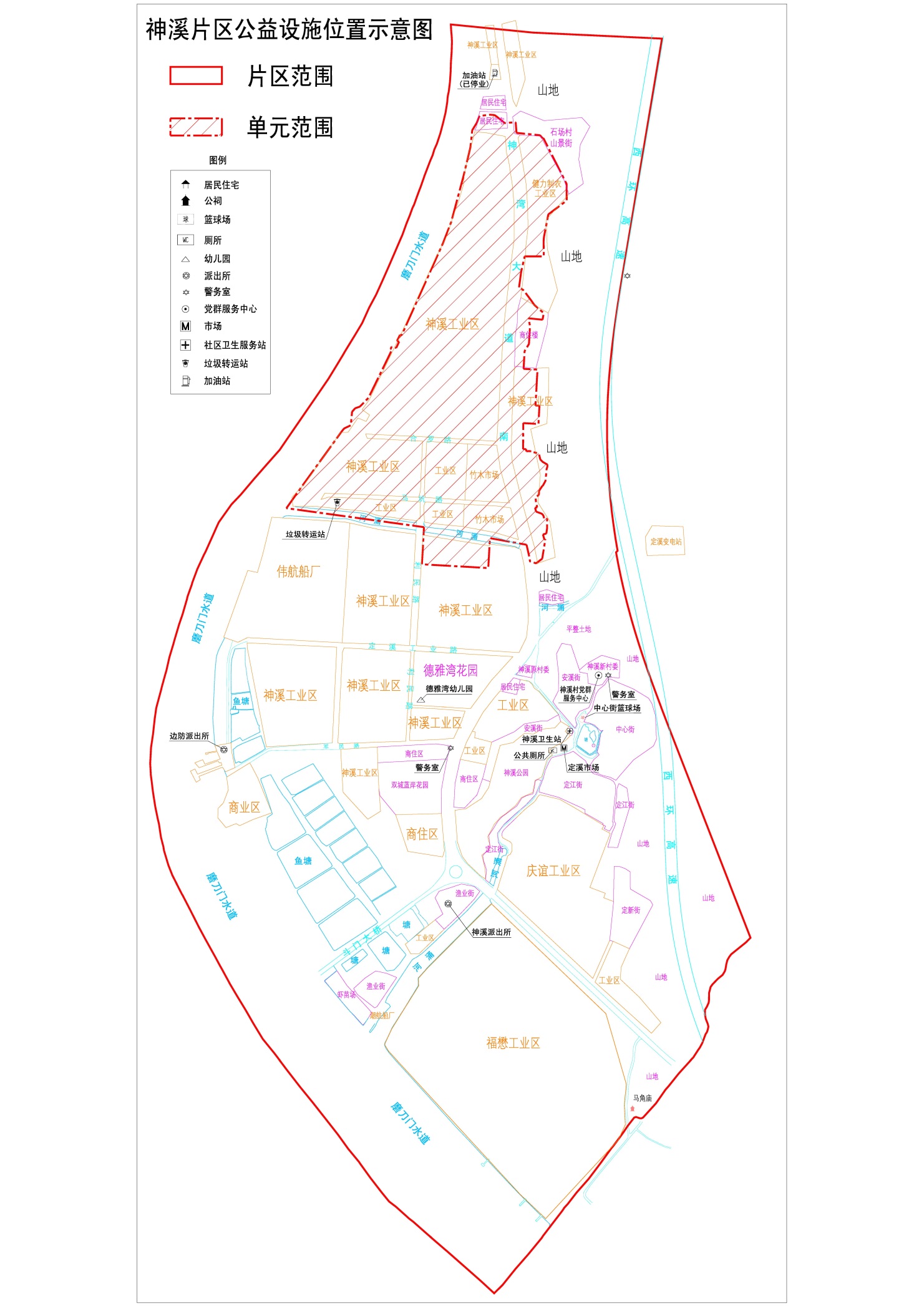 表1 神溪村人口数据汇总表填表人：梁日明          审核人：卢倩航             填表日期：2022年5月6日      共享数据提供方：中山市神湾镇神溪村民委员会（盖公章）[填写说明]：（1）本表为调查成果的表格，数据由属地镇街公安部门和村（居）委会提供并确认盖章。（2）备注中需注明采用的数据来源。（3）“股民”指占有村集体股份的村民；“外来人口”指现住在本村但户口不在本村的人。表2   神湾镇神溪村历年经济收入分红情况一览表表3.1  神湾镇神溪村财务2016年度收入情况表填表人：梁日明             审核人：卢倩航             填表日期：2022年5月6日  共享数据提供方：中山市神湾镇神溪村民委员会（盖公章）[填写说明]：（1）本表为共享数据和调查成果的表格，数据由财政部门或村（居）委提供并确认盖章。（2）原则需提供近5年的财务数据。表3.2  神湾镇神溪村财务2017年度收入情况表填表人：梁日明             审核人：卢倩航             填表日期：2022年5月6日  共享数据提供方：中山市神湾镇神溪村民委员会（盖公章）[填写说明]：（1）本表为共享数据和调查成果的表格，数据由财政部门或村（居）委提供并确认盖章。（2）原则需提供近5年的财务数据。表3.3  神湾镇神溪村财务2018年度收入情况表填表人：梁日明         审核人：卢倩航         填表日期：2022年5月6日  共享数据提供方：中山市神湾镇神溪村民委员会（盖公章）[填写说明]：（1）本表为共享数据和调查成果的表格，数据由财政部门或村（居）委提供并确认盖章。（2）原则需提供近5年的财务数据。表3.4  神湾镇神溪村财务2019年度收入情况表填表人：梁日明           审核人：卢倩航            填表日期：2022年5月6日  共享数据提供方：中山市神湾镇神溪村民委员会（盖公章）[填写说明]：（1）本表为共享数据和调查成果的表格，数据由财政部门或村（居）委提供并确认盖章。（2）原则需提供近5年的财务数据。表3.5  神湾镇神溪村财务2020年度收入情况表填表人：梁日明            审核人：卢倩航            填表日期：2022年5月6日  共享数据提供方：中山市神湾镇神溪村民委员会（盖公章）[填写说明]：（1）本表为共享数据和调查成果的表格，数据由财政部门或村（居）委提供并确认盖章。（2）原则需提供近5年的财务数据。表6 古树名木统计表填表人：梁日明                          审核人：卢倩航                  填表日期：2022年5月6日[填写说明]：（1）本表为共享数据和调查成果的表格，数据由城市管理执法局或自然资源局提供，如有位置分布图，请随表格一同提供。（2）若已有古树名木枯死，请在备注中予以说明。（3）古树名木的位置坐标，可填写其他坐标系统的坐标值，但请予以说明，调查实施单位实地核实并整理分布图。表7 公益性设施统计表填表人：梁日明                              审核人：卢倩航                   填表日期:2022年5月6日共享数据提供方:中山市神湾镇神溪村民委员会（盖公章）[填写说明]：（1）本表为共享数据和调查成果的表格，数据由所辖村（居）委或相应主管部门提供并确认盖章；如有位置分布图，请随表格一同提供。（2）公益性设施类别、类型及编码见《中山市城市更新基础数据调查数据标准》。（3）当共享数据不能满足改造需求时，调查实施单位结合外业调查补充核实，完善统计表和位置分布图。（4）“产权人类型”选填“国有”、“集体”。表 13（-1）土地权属信息统计表填表人：梁日明                  审核人：卢倩航             填表日期：2022年5月6日[填表说明]： （1）本表为共享数据和调查成果的表格，数据由自然资源局提供。 （2）“有权属证明”指有合法权属证件及其他能证明土地权属的材料；“无权属证明”指没有合法权属证件及其他能证明土地权属的材料。表17建筑量概算统计表填表人：梁日明                  审核人：卢倩航             填表日期：2022年5月6日 [填写说明]：（1）本表为片区统筹范围建筑面积概算统计表，仅用以统计片区统筹范围面积概算数据；（2）面积数保留小数点后两位。表20 房屋权属情况面积统计表填表人：梁日明                  审核人：卢倩航             填表日期：2022年5月6日 [填表说明]：（1）本表为调查成果表格，数据由调查实施单位填写。（2）“有权属证明”指有合法权属证件及其他能证明房屋权属的材料，“无权属证明”指没有合法权属证件及其他能证明房屋权属的材料。表22产业用地分类统计表填表人：梁日明                   审核人：卢倩航                       填表日期：2022年5月6日[填表说明]：（1）本表为共享数据和调查成果的表格，数据由自然资源局及相关部门提供。（2）“门类代码”、“大类代码”及“产业分类名称”参见《国民经济行业分类与代码》（GB/T 4754-2017）。项目项目项目人数（人）户数（户）备注总人口总人口总人口4335765涉及到更新改造范围内的片区数据其中村（居）户籍人口（含农转居人口）村（居）户籍人口（含农转居人口）2630615涉及到更新改造范围内的片区数据其中其中村经济组织成员（股民）2100123涉及到更新改造范围内的片区数据其中非村（居）民人口非村（居）民人口1705150涉及到更新改造范围内的片区数据其中其中拥有房屋产权的非村（居）民人口43590涉及到更新改造范围内的片区数据其中外来人口1705350涉及到更新改造范围内的片区数据纳入住房保障的人口纳入住房保障的人口纳入住房保障的人口//无住房保障人口项目2016年2017年2018年2019年2020年备注村集体经济总收入（万元）170180185200220神溪整村数据年经济增长（%）/5.82.8810神溪整村数据分红金额（万元）21212100神溪整村数据分红占总收入比（%）1211.611.300神溪整村数据人均分红金额（元）10010010000神溪整村数据填表人：梁日明         审核人：卢倩航         填表日期：2022年5月6日  共享数据提供方：中山市神湾镇神溪村民委员会（盖公章）[填写说明]：（1）本表为共享数据和调查成果的表格，数据由财政部门或村（居）委提供并确认盖章。（2）原则需提供近5年的财务数据。填表人：梁日明         审核人：卢倩航         填表日期：2022年5月6日  共享数据提供方：中山市神湾镇神溪村民委员会（盖公章）[填写说明]：（1）本表为共享数据和调查成果的表格，数据由财政部门或村（居）委提供并确认盖章。（2）原则需提供近5年的财务数据。填表人：梁日明         审核人：卢倩航         填表日期：2022年5月6日  共享数据提供方：中山市神湾镇神溪村民委员会（盖公章）[填写说明]：（1）本表为共享数据和调查成果的表格，数据由财政部门或村（居）委提供并确认盖章。（2）原则需提供近5年的财务数据。填表人：梁日明         审核人：卢倩航         填表日期：2022年5月6日  共享数据提供方：中山市神湾镇神溪村民委员会（盖公章）[填写说明]：（1）本表为共享数据和调查成果的表格，数据由财政部门或村（居）委提供并确认盖章。（2）原则需提供近5年的财务数据。填表人：梁日明         审核人：卢倩航         填表日期：2022年5月6日  共享数据提供方：中山市神湾镇神溪村民委员会（盖公章）[填写说明]：（1）本表为共享数据和调查成果的表格，数据由财政部门或村（居）委提供并确认盖章。（2）原则需提供近5年的财务数据。填表人：梁日明         审核人：卢倩航         填表日期：2022年5月6日  共享数据提供方：中山市神湾镇神溪村民委员会（盖公章）[填写说明]：（1）本表为共享数据和调查成果的表格，数据由财政部门或村（居）委提供并确认盖章。（2）原则需提供近5年的财务数据。填表人：梁日明         审核人：卢倩航         填表日期：2022年5月6日  共享数据提供方：中山市神湾镇神溪村民委员会（盖公章）[填写说明]：（1）本表为共享数据和调查成果的表格，数据由财政部门或村（居）委提供并确认盖章。（2）原则需提供近5年的财务数据。项目项目项目项目项目累计数（万元）比例（%）备注村集体经济总体收入情况经营收入其中集体物业收入有合法手续部分物业13076.47神溪整村数据村集体经济总体收入情况经营收入其中集体物业收入无合法手续部分物业0村集体经济总体收入情况经营收入其中其他其他0村集体经济总体收入情况承包及上交收入承包及上交收入承包及上交收入承包及上交收入0村集体经济总体收入情况提留收入提留收入提留收入提留收入0村集体经济总体收入情况投资收入投资收入投资收入投资收入0村集体经济总体收入情况福利费收入福利费收入福利费收入福利费收入4023.53神溪整村数据村集体经济总体收入情况其他其他其他其他0村集体经济总体收入情况小计小计小计小计170项目项目项目项目项目累计数（万元）比例（%）备注村集体经济总体收入情况经营收入其中集体物业收入有合法手续部分物业307.2057.75神溪整村数据村集体经济总体收入情况经营收入其中集体物业收入无合法手续部分物业0村集体经济总体收入情况经营收入其中其他其他0村集体经济总体收入情况承包及上交收入承包及上交收入承包及上交收入承包及上交收入0村集体经济总体收入情况提留收入提留收入提留收入提留收入0村集体经济总体收入情况投资收入投资收入投资收入投资收入0村集体经济总体收入情况福利费收入福利费收入福利费收入福利费收入221.4341.63神溪整村数据村集体经济总体收入情况其他其他其他其他3.300.62神溪整村数据村集体经济总体收入情况小计小计小计小计531.93项目项目项目项目项目累计数（万元）比例（%）备注村集体经济总体收入情况经营收入其中集体物业收入有合法手续部分物业299.1152.45神溪整村数据村集体经济总体收入情况经营收入其中集体物业收入无合法手续部分物业0村集体经济总体收入情况经营收入其中其他其他0村集体经济总体收入情况承包及上交收入承包及上交收入承包及上交收入承包及上交收入0村集体经济总体收入情况提留收入提留收入提留收入提留收入0村集体经济总体收入情况投资收入投资收入投资收入投资收入0村集体经济总体收入情况福利费收入福利费收入福利费收入福利费收入269.8947.33神溪整村数据村集体经济总体收入情况其他其他其他其他1.290.22神溪整村数据村集体经济总体收入情况小计小计小计小计570.29项目项目项目项目项目累计数（万元）比例（%）备注村集体经济总体收入情况经营收入其中集体物业收入有合法手续部分物业318.3840.66神溪整村数据村集体经济总体收入情况经营收入其中集体物业收入无合法手续部分物业0村集体经济总体收入情况经营收入其中其他其他0村集体经济总体收入情况承包及上交收入承包及上交收入承包及上交收入承包及上交收入0村集体经济总体收入情况提留收入提留收入提留收入提留收入0村集体经济总体收入情况投资收入投资收入投资收入投资收入0村集体经济总体收入情况福利费收入福利费收入福利费收入福利费收入462.8259.11神溪整村数据村集体经济总体收入情况其他其他其他其他1.770.23神溪整村数据村集体经济总体收入情况小计小计小计小计782.97项目项目项目项目项目累计数（万元）比例（%）备注村集体经济总体收入情况经营收入其中集体物业收入有合法手续部分物业316.2539.55神溪整村数据村集体经济总体收入情况经营收入其中集体物业收入无合法手续部分物业0村集体经济总体收入情况经营收入其中其他其他0村集体经济总体收入情况承包及上交收入承包及上交收入承包及上交收入承包及上交收入0村集体经济总体收入情况提留收入提留收入提留收入提留收入0村集体经济总体收入情况投资收入投资收入投资收入投资收入0村集体经济总体收入情况福利费收入福利费收入福利费收入福利费收入478.1059.80神溪整村数据村集体经济总体收入情况其他其他其他其他5.170.65神溪整村数据村集体经济总体收入情况小计小计小计小计799.52序号编号树种名树龄（年）种植年份保护级别所属镇区地址X坐标Y坐标权属单位管理责任单位管理职能部门备注144200011720110727榕树2111810三级神湾镇神溪村定江街77号前2464335.344499428.981集体神湾镇农业服务中心神湾镇农业服务中心中山市统一坐标系244200011720110728细叶榕1911830三级神湾镇神溪村定溪中心街球场侧2464660.505499347.547集体神湾镇农业服务中心神湾镇农业服务中心中山市统一坐标系344200011720110732榕树1001921三级神湾镇神溪村安溪街11号侧2464844.616499284.905集体神湾镇农业服务中心神湾镇农业服务中心中山市统一坐标系序号地点设施编码设施类别设施类型用地面积（㎡）建筑面积（㎡）产权人产权人类型使用人租期合同费用维保费用服务对象备注1神湾大道南159号神溪派出所100520管理服务设施派出所3219.88949.98//////所有群众/2神溪村委会100530管理服务设施社区服务中心3732.781205.33/集体神溪村委会///所有群众/3中心街篮球场100510公共体育设施体育场543.36//集体所有群众///所有群众/4德雅湾幼儿园100140教育设施幼儿园2249.652609.90德雅湾小区国有////学生/5定溪卫生站100340医疗卫生设施社区卫生服务站869.03372.04神湾镇资产公司集体社区中心///所有群众/6定溪压缩站/垃圾转运站101910环卫设施垃圾转运站1200.50182.39中山市神湾镇房地产开发公司集体////所有群众/7定溪市场100610商业设施肉菜市场1287.32226.95/集体////所有群众/8神湾边防派出所100520管理服务设施派出所2926.701190.90中山国际经济技术合作公司国有////所有群众/9神溪村委会里的警务室100540管理服务设施社区警务室20.4420.44/集体////所有群众/10军民路路口的警务室100540管理服务设施社区警务室8.558.55//////所有群众/11定溪市场公厕101960环卫设施公共厕所27.8827.88/集体////所有群众/12神湾大道南99号加油站101450燃气设施液化石油气站1333.34260.98中山市振扬石油有限公司国有////所有群众已停业类型类型统计面积（㎡）宗地数证载面积（㎡）国有土地有权属证明341069.6861341069.68国有土地无权属证明---集体土地有权属证明20194.70420194.70集体土地无权属证明82284.3418-类别类别建筑栋数建筑面积（m2）备注建筑总量建筑总量394231727.84/其中村民（居民）住宅227731.43/其中工业369222816.39/其中商业1997.63/其中公益服务设施2182.39/其中其他00.00/类型统计面积（m2）栋数证载面积（m2）有权属证明121860.1552120618.47无权属证明109867.69342/地块编号门类代码大类代码产业分类名称产业用地面积（m2）产业建筑面积（m2）备注YB117201A2440中府国用（2010）第易320020号C3563电子元器件与机电组件设备制造2231.304977.52/YB117201A2444中府国用（2003）第320577号C26化学原料和化学制品制造业6787.802953.06/YB117201A2439中府国用（2003）第320011号C2641涂料制造687.25420.21/YB117201A2446粤（2019）中山市不动产权第0440225号C26化学原料和化学制品制造业6787.802522.41/YB117201A2455中府国用（2002）字第320751号C33金属制品业14666.666148.40/YB117201A2455中府国用（2002）字第320751号C304玻璃制造14666.666148.40/YB117201A2454中府国用（2013）第易3200037号B11开采专业及辅助性活动11859.806819.18/YB117201A4043中府国用（2004）第320163号C42废弃资源综合利用业48623.7014089.31/YB117201A4043中府国用（2004）第320163号C37铁路、船舶、航空航天和其他运输设备制造业48623.7014089.31/YB117201A4044粤（2020）中山市不动产权第0352362号C14食品制造业33333.2024728.22/YB117201A2449中府国用（2002）320768号C21家具制造业8558.315983.32/YB117201A2449中府国用（2002）320768号C20木材加工和木、竹、藤、棕、草制品业8558.315983.32/YB117201A2453中府国用（2013）第3200148号C28化学纤维制造业6666.706415.10/YB117201A2438粤（2019）中山市不动产权第0008295号C33金属制品业2666.706834.03/YB117201A4091粤（2018）中山市不动产权第0141309号C21家具制造业4000.001630.45/YB117201A2436中府国用（2011）第易3200071号C38电气机械和器材制造业2666.73501.80/YB117201A4189粤（2020）中山市不动产权第0058857号C38电气机械和器材制造业14646.716824.94/YB117201A4049粤（2019）中山市不动产权第0266864号C3011水泥制造3011.80311.34已停产YB117201A2442中府国用（2007）第易320401号C19皮革、毛皮、羽毛及其制品和制鞋业9021.405898.07/YB117201A2443粤（2019）中山市不动产权第0327972号C33金属制品业11333.408436.98/YB117201A2443粤（2019）中山市不动产权第0327972号C19皮革、毛皮、羽毛及其制品和制鞋业11333.408436.98/YB117201A2443粤（2019）中山市不动产权第0327972号C3033防水建筑材料制造11333.408436.98/YB117201A2443粤（2019）中山市不动产权第0327972号C22造纸和纸制品业11333.408436.98/YB117201A2447中府国用（2003）320450号C39计算机、通信和其他电子设备制造业2000.003079.38/YB117201A2447中府国用（2003）320450号C5131纺织品、针织品及原料批发2000.003079.38/YB117201A2420中府国用（2001）字第320645号C517机械设备、五金产品及电子产品批发1725.90437.74/YB117201A4048中府国用（2003）320027号C3011水泥制造3277.09528.47已停产YB117201A2441粤（2016）中山市不动产权第0174454号E502建筑物拆除和场地准备活动8739.301541.39已搬迁YB117201A2437中府国用（2008）320112号E50建筑装饰、装修和其他建筑业10797.308354.69/YB117201A2437中府国用（2008）320112号C33金属制品业10797.308354.69/YB117201A2437中府国用（2008）320112号C2641涂料制造10797.308354.69已停产YB117201A4042中府国用（2004）320214号C3062玻璃纤维增强塑料制品制造16663.333318.73/YB117201A4041中府国用（2003）320601号C3062玻璃纤维增强塑料制品制造6043.901027.27/YB117201A4175中府国用（转）字第32980022号C3062玻璃纤维增强塑料制品制造11519.004824.54/YB117201A2451中府国用（2013）第3200165号P8391职业技能培训7642.005243.72未开业YB117201A2452粤（2017）中山市不动产权第0300931号P8391职业技能培训12358.106975.38未开业YB117201A2450中府国用（2014）第3200127号P8391职业技能培训8666.605690.23未开业YB117201A4096中府国用（2002）320749号C18纺织服装、服饰业22104.2012410.66已停产YB117201A4040中府国用（2007）易320351号F51批发和零售业5926.80753.32/YB117201A2421中府国用（2001）320595号C1353肉制品及副产品加工573.50449.72/YB117201A2422中府国用（2007）320160号C1353肉制品及副产品加工1346.301019.69/YB117201A4092粤（2020）中山市不动产权第0234402号///6666.706043.31装修未开业YB117201A2448中府集用（2014）3200108号C20木材加工和木、竹、藤、棕、草制品业2350.001489.38/YB117201A2458中府国用（2001）字第320711号G59装卸搬运和仓储业2000.00  227.14/YB117201A2457中府国用（2001）字第320710号F5165建材批发2000.001160.22/YB117201A0367中府国用（2011）第易3200149号C22造纸和纸制品业666.70540.86/YB117201A0368中府国用（2011）第易3200164号C22造纸和纸制品业1333.301165.88/YB117201A0366中府国用（2007）第易320074号F5165建材批发1333.30997.63/YB117201S0008C21家具制造业4275.141620.12/YB117201A4051C29橡胶和塑料制品业3013.212534.27/YB117201A4053C2641涂料制造4397.413306.92/YB117201A4053C3062玻璃纤维增强塑料制品制造4397.413306.92/YB117201A4045C20木材加工和木、竹、藤、棕、草制品业7409.093370.63/YB117201A4181C20木材加工和木、竹、藤、棕、草制品业3513.52262.84/YB117201A4046C20木材加工和木、竹、藤、棕、草制品业2916.512252.85/YB117201A3139C20木材加工和木、竹、藤、棕、草制品业3257.71731.38/YB117201A2445中府集用（2014）3200125号C20木材加工和木、竹、藤、棕、草制品业8850.005955.24/YB117201A4052C26化学原料和化学制品制造业1172.82977.10/YB117201A4047C33金属制品业2253.361920.00/YB117201S0009C21家具制造业2500.002103.24/YB117201A4090C29橡胶和塑料制品业997.06772.22/YB117201A4054中府集用（2014）3200107号C2684香料、香精制造7726.105911.84/YB117201A2432中府国用（2011）第易3200534号C3021水泥制品制造666.70//YB117201A2427粤（2018）中山市不动产权第0182269号C3021水泥制品制造265.10//YB117201S0012粤（2018）中山市不动产权第0182270号C3021水泥制品制造265.10//YB117201S0011粤（2018）中山市不动产权第0182271号C3021水泥制品制造300.20//YB117201A2426中府国用（2005）易320011号C3021水泥制品制造137.63//YB117201A2433中府国用（2007）易320119号C3021水泥制品制造206.50//YB117201A2434中府国用（2007）易320117号C3021水泥制品制造230.0047.06/YB117201A4178中府国用（2012）易3200242号C33金属制品业466.70816.94/YB117201A2423中府集用（2007）320281号C42废弃资源综合利用业1268.60477.30/YB117201A4177中府国用（2002）字第320741号O811汽车、摩托车等修理与维护533.34584.97/YB117201A3132F52零售业250.00347.42/YB117201A4055中府国用（2003）320585号C20木材加工和木、竹、藤、棕、草制品业4406.242030.65/